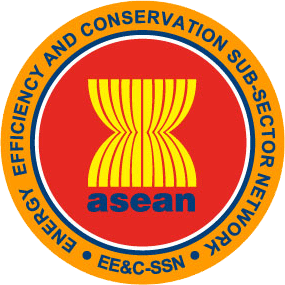 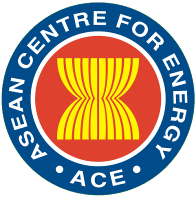 SUBMISSION FORMASEAN Energy Efficiency and Conservation (EE&C) Best Practice Competition in BuildingsASEAN Energy Awards – 2016Category: New and Existing Building(Deadline for submission of Electronic Entries to ACE: 14 April 2016)page  1Certification and Covering Note from ConsultantSample:The (name of building) occupies a site area of about ______ square meters and was completed in ______.   (Following is a brief description of the building, say). The building has 2 basements and 9-storeys (5 storey H-shaped ward tower block above the 4-storey podium block) with a total gross floor area of _____ square meters.The details of client and project consultants (as appropriate) are:Client	:			(Name of Building)Architect	:		M&E Engineers	:		C&S Engineers	:		Project Managers	:		The (name of building) hereby agreed to allow the ACE Board of Judges and the Japanese experts to visit the building and verify the authenticity of the data. However, two weeks advance notice is required to allow for necessary arrangements.The undersigned certified that the information given is true and accurate and prepared with the consent of the party/ies involved.page  2Cover of Report (Name of Building, photo, etc.)page  3Overall On-site Design (2 pageS Write-up)Use of vegetation, landscape and hardscapeEffective application of ground covering plant and large plantThe modification of landscape and topographyThe use of hardscape materialsThe use of water bodyEffective application of water body: location, quantity, etc.The use of windEffective application of wind:  natural ventilation, stack ventilation, etc.Other use of on-site natural environment  The use of night sky radiationOthers (specify)  Note:  This introductory note must be deleted in the submission.page  4Overall On-site Design (2 pageS Write-up)page  5Active Design (Discussion of 4 Features in max 4 pages) Air-conditioning system (selection, layout and plant system design): ________ kW/ton ________ W/m2Lighting systems:  ________ W/m2Other systems (transportation, etc.) ________W/m2Indoor air quality (thermal comfort, ventilation, ________ m3/hour/person, etc.)Overall energy consumption per sq.m. of normal air-conditioned areas:  ________ W/m2Other active design concepts  (specify) (This introductory note must be deleted in the submission). page  6Active Design (Discussion of 4 Features in max 4 pages) page  7Active Design (Discussion of 4 Features in max 4 pages) page  8Active Design (Discussion of 4 Features in max 4 pages) page  9Passive Design (Discussion of 4 Features max 4 pages)Orientation and building designThe orientation of buildingThe shape of building (surface area to gross floor area ratio)The location of service coreThe position of entrancesThe hardscape around buildingSpatial organisation for various functionsetc.Envelope design (material, shading, fenestration, etc.)MaterialHeat transfer protectionHumidity protection MRT effect Color of envelopeInfiltration protection and controlEtc.ShadingEfficiency of shading devicesThe use of natural shading devicesThe use of shading  from adjacent buildingsEtc.FenestrationFenestration design: location, nature and size of openingLight to solar heat gain ratio (LT/SC)Etc.Overall heat transfer through building envelope: 
Wall  ________ W/m2; Roof  ________ W/m2DaylightingThe use of diffuse radiation in building: hall, atrium, corridor, parking, toilet, etc.Zoning for integrated lighting and daylightingContrast ratio of brightness Natural Ventilation Other passive design concepts (specify)(This introductory note must be deleted in the submission).page  10Passive Design (Discussion of 4 Features max 4 pages)page  11Passive Design (Discussion of 4 Features max 4 pages)page  12Passive Design (Discussion of 4 Features max 4 pages)page  13Maintenance and Management 
(Discussion of 4 Features max 4 pages)Energy management systemsBuilding Energy Management System (BAS)Energy consumption monitoring systemEtc. Maintenance and management measuresManpower:  ___________ man-hour/yearMaintenance contractorAvailability of energy management engineerTraining of maintenance workers: ________cumulative no. of hours Others (specify)(This introductory note must be deleted in the submission).page  14Maintenance and Management (Discussion of 4 Features max 4 pages)page  15Maintenance and Management (Discussion of 4 Features max 4 pages)page  16Maintenance and Management (Discussion of 4 Features max 4 pages)page  17Environmental IMPACTS 
(General Discussion max 1 page)Waste management Pollution management (air, noise, visual, exhaust, etc.) Green/non-toxic materialsOthers (specify)(This introductory note must be deleted in the submission).page  18Building Information (Fill up details max 4 pages)General InformationName of the buildingName of owner and management companyAddressTel. No./Fax No./E-mail addressB.     Building Physical InformationPhysical building background- Brief history- Single function usage or mix function usage (specify)Age of buildingAny retrofit done? When? What?Total number of storeysTotal number of basement floorNumber of car park storeysTotal gross floor areaSurface area of the envelope including the roof to gross floor area ratioCar park areaGross lettable areaAir-conditioned areaNon-air conditioned areaPlot ratio (total GFA / ground area)  Building Design and Practice InformationPlants and landscape design/ wind and natural ventilation/ water features/ daylighting/ etc.Facade and shading design         - Type of facade         - Color of facade         - Use of shading devicesLocation of service coreShape of buildingOverall heat transfer through building envelope:        Wall _______ W/m2; Roof ________ W/m2Lighting fixtures*Lighting load ________ W/m2 (gross floor area)Building air-conditioner system and equipment
   - Fresh air exchange rate:    _______  m3/hour/person
                                                 ________ m3/hour/m2
                                                 ________ m3/hour
   - Energy efficiency of aircon chiller: ________ kW/tonCooling Load ______ W/m2  (air-conditioned area)page  19Building Information (Fill up details max 4 pages)Operation InformationOccupancy rate (year 2001):  Minimum _____ % of total areaTotal number of occupantsOwnership of building (occupied by owner(s), renter(s), etc.)30.    Building operating schedule weekdays from  _______________ to _______________Saturday   from  _______________ to _______________ Sunday     from  _______________ to _______________Operating hours/ yr ________31.   Building indoor environment: Indoor air quality setting:  temperature and RH      
E.      Energy Consumption InformationPeak demand  (monthly)Energy used  (monthly)Typical Load curve  (weekdays, weekends)* Energy efficiency index: air-conditioned area ______ kWh/m2/yr          (based on 2,000 operational hours/yr) 36.   Energy consumption: Electricity ________	 kWh/m2/yr          (based on 2,000 operational hours/yr)
 - Fuel ________ Liters/yr (not for electricity generation)F.      Energy Management Information37.    Building energy management system Connected physical points _______ (no  )38.    Energy saving:   Schedule programme ______ kWh/yr
                                    Duty cycle programme ______ kWh/yr
                                    Optimum start / stop programme ______ kWh/yr
                                    Power demand programme ______ kW (mean)Maintenance InformationMaintenance programmeManpower:  ________ man-hr/yrMaintenance contractorAvailability of energy management engineerTraining of maintenance workers: ______ cumulative hours/yr.page  20Building Information (Fill up details max 4 pages)Environmental ImpactsImpacts of wasteImpacts of pollution (air, noise, visual, exhaust, etc.)
Additional Information for Retrofitted Buildings*Energy savings in air-conditioned area _______ kWh/m2/yr (based on 2,000 operational hours/year *Energy savings in lighting systems _________ kWh/m2/yr (based on 2,000 operational hours/year)*Retrofitted area: _________ % of total areapage  21Building Information (Fill up details max 4 pages)page  22Drawings (A4/A3 size: typical floor plan, site layout, roof plan, and vertical cross section - max 4 pages)page  23Drawings (A4/A3 size: typical floor plan, site layout, roof plan, and vertical cross section - max 4 pages)page  24Drawings (A4/A3 size: typical floor plan, site layout, roof plan, and vertical cross section - max 4 pages)page  25Drawings (A4/A3 size: typical floor plan, site layout, roof plan, and vertical cross section - max 4 pages)ItemDataCompliance(Put check)Submission Requirement-	Certification and Note from Consultants1 page-	Cover of Report1 page-	Overall on-site designMax 2 pages-	Active DesignMax 4 pages-	Passive DesignMax 4 pages-	Maintenance and ManagementMax 4 pages-	Environmental Impacts1 page-	Building InformationMax4 pages-	DrawingsMax 4 pagesPre-QualificationDataEnergy Efficiency Index of Occupied Air-conditioned Area: Office: 160 kWh/m2/yr; Library: 160 kWh/ m2/yr; Retail/Shopping Malls: 192 kWh/ m2/yr; Hotels: 216 kWh/ m2/yr; Hospital: 288 kWh/m2/yr ___   kWh/m2/yrTemperature and Other Settings: Not less than 21ºC but not more than 26ºC; RH: max 70% (applies to air-conditioning. Not pre-requisite - Higher score for having RH control system (below 65%).Lighting Load:  Office - Max 12 watts/m2; Others - Max 20 watts/m2___  watts/m2 (GFA) Operating hours/yr:  2,000 hours/yearAt least 1 full-year of operation prior to nomination in national competition___  yearsType of Font: Times Roman 12_______________________Name of the ClientOffice, PositionTel, fax, e-mail_______________________Name of ConsultantOffice, PositionTel, fax, e-mail_______________________Name of ConsultantOffice, PositionTel, fax, e-mail_______________________Name of ConsultantOffice, PositionTel, fax, e-mail_______________________Endorsed by Focal Point
Name, Office (country) & Position Tel, Fax, e-mailChiller PlantEfficiency(kW/ton)Chiller (A)Chilled water pump (B)Condenser water pump (C)Cooling tower (D)System efficiency(A + B + C + D)